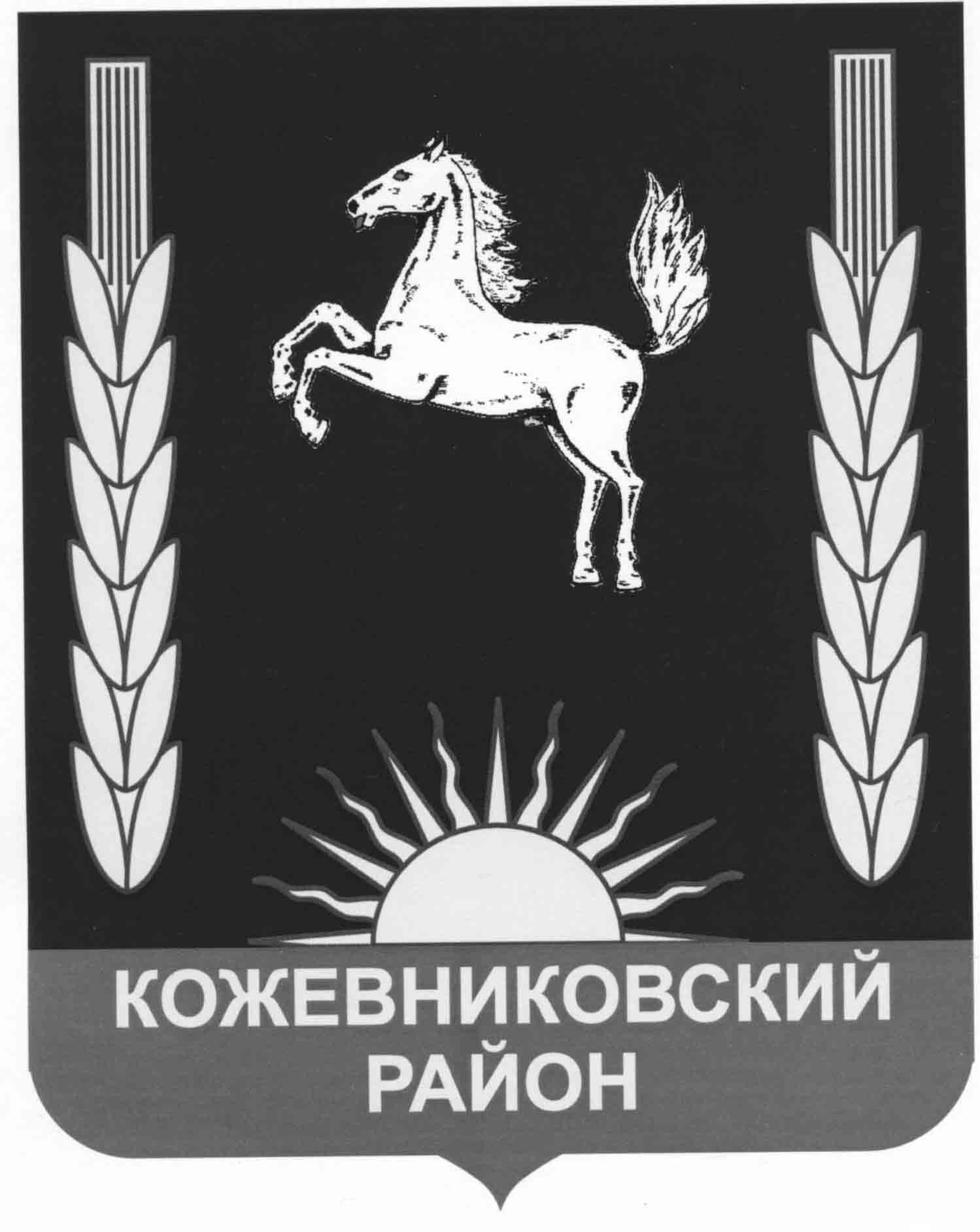   АДМИНИСТРАЦИЯ   кожевниковского   районаПОСТАНОВЛЕНИЕ               23.01.2018____                                                                                                                                   		           № 54         с. Кожевниково       Кожевниковского района       Томской областиО введении режима «Чрезвычайная ситуация»В соответствии с Федеральным законом от 21 декабря 1994 года № 68- ФЗ «О защите населения и территорий от чрезвычайных ситуаций природного и техногенного характера», постановлением Правительства Российской Федерации от 30.12.2003  № 794 «О единой государственной системе предупреждения и ликвидации чрезвычайных ситуаций», в связи с аварией на водозаборном сооружении в с.  Кожевниково по пер. Дзержинского  7-в, повлекшей нарушение условий жизнедеятельности населения, требующей проведения аварийно - ремонтных и других неотложных работ по ликвидации аварии, ПОСТАНОВЛЯЮ:1. Ввести с 14.00 23 января 2018 года на территории муниципального образования Кожевниковское сельское поселение с. Кожевниково режим функционирования «Чрезвычайной ситуация». 2. Установить для органов управления и сил районного звена территориальной подсистемы Единой государственной системы предупреждения и ликвидации чрезвычайных ситуаций Томской области местный уровень реагирования.3. Руководителем работ по ликвидации чрезвычайной ситуации назначить начальника отдела муниципального хозяйства Администрации Кожевниковского района Елегечева В.Н.4. Руководителю работ организовать проведение аварийно - ремонтных и других неотложных работ на водозаборе в с. Кожевниково  пер. Дзержинского  7-в, 5.	Администрации Кожевниковского сельского поселения, с введением режима функционирования «Чрезвычайная ситуация»:5.1	Обеспечить ежедневное информирование населения через средства массовой информации о введении на территории муниципального образования Кожевниковское сельское поселение в с. Кожевниково режима функционирования «Чрезвычайная ситуация» для органов управления и сил Кожевниковского районного звена ТП РСЧС, а также мерах по обеспечению безопасности населения. 5.2	Организовать проведение мероприятий по защите населения и территории от чрезвычайной ситуации, жизнеобеспечению населения, оказанию помощи гражданам, пострадавшим в результате чрезвычайной ситуации. 6.	Управлению финансов Администрации Кожевниковского района осуществить финансирование расходов на ликвидацию чрезвычайной ситуации в соответствии с действующим законодательством7.	Доклады о сложившейся обстановке и ходе выполнения мероприятий по ликвидации чрезвычайной ситуации и защите населения представлять каждые 4 часа, начиная с 10.00 23.01.2018 года, через единую дежурно-диспетчерскую службу Администрации Кожевниковского района.8.	Контроль за выполнением настоящего постановления возложить на заместителя Главы Кожевниковского района по жилищно-коммунальному хозяйству, строительству, общественной безопасности Вакурина В.И.Глава Кожевниковского района                                                         А.М. ЕмельяновЗаместитель Главы района                                                Начальник отделапо жилищно коммунальному, хозяйству                          правовой и кадровой работыстроительству, общественной безопасности                   _______Пономаренко М.В.                              Вакурин В.И.   	    __.01.2018___.01.2018                                     			В.Н. Цалко 8(38244)21625